OPERATION 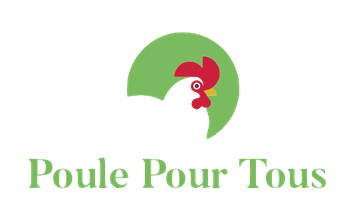 Poule pour tous est une association qui sauve les poules pondeuses bios de l’abattoir et les replace chez les particuliers désireux de faire une bonne action et un geste pour l’environnement.Quand la poule atteint 18 mois, l’éleveur est contraint de l’envoyer à l’abattoir pour des questions de rentabilité malgré les 4 ans de ponte qui l’attendent encore.Certes elles seront un peu déplumées mais elles s’apprêtent à muer et se refaire belles chez ses bienfaiteurs.Sauver une poule c’est :Avoir des œufs frais tous les joursRecycler 200kg de déchets par an et par animalIntégrer une démarche de développement durable dans sa familleImpliquer et éduquer ses enfants dans le respect animal, le recyclage et le développement durable.Nous vous attendons au cours de la VERTECOLE de 16h30 à 18h le lundi 27 mai sur le parking de l’école avec vos cartons. 6€ la poule, 30€ les 6 (soit 1 d’offerte)7€ la poule sans réservation 5€ le ballot de paille25€ les 25kg de graines bioDate limite de réponse au 14 maiVeuillez adresser votre chèque de réservation à l’attention de l’APEL.	A bientôt, 	L’équipe APELNom de l’enfant :Classe :Nombre de poules souhaitées : Nombre de ballots de paille :Nombre de sac de graines : Total :